Addition of 2d and a 1-digit number Subtraction of a 2d and a 1-digit numberEncourage children to count forwards. Children can draw a blank number line to help them count forwards and to ensure they don’t make a mistake. 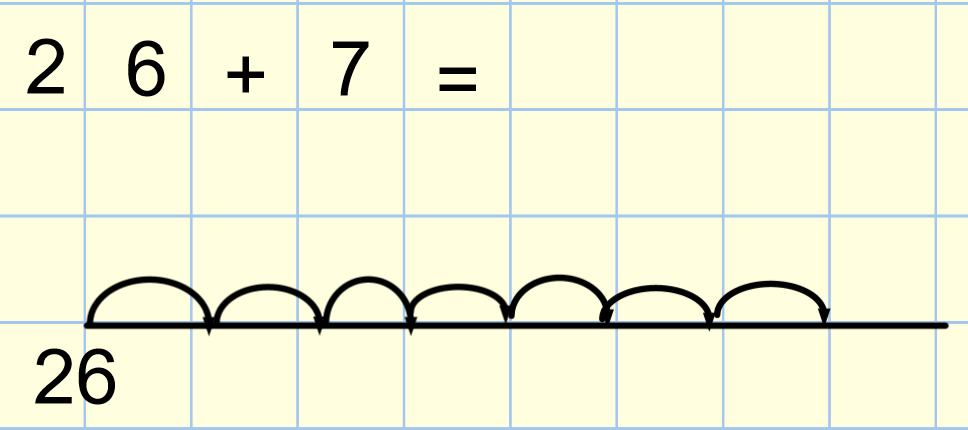 Encourage children to count backwards. Children can draw a blank number line to help them count backwards and to ensure they don’t make a mistake. 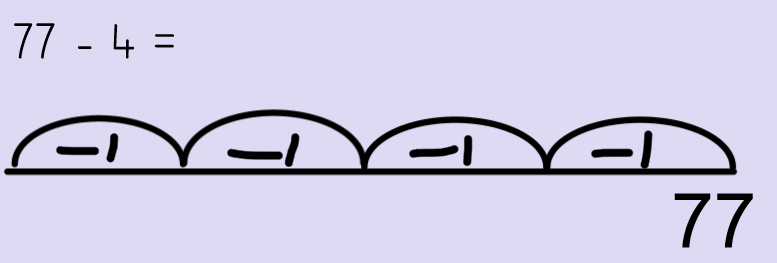 Addition of two 2 digit numbers.Addition of two 2 digit numbers.Without carrying a ten: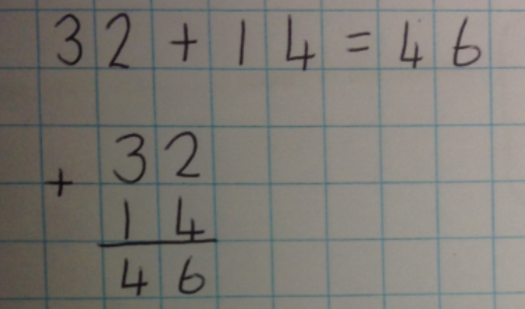 With carrying a ten: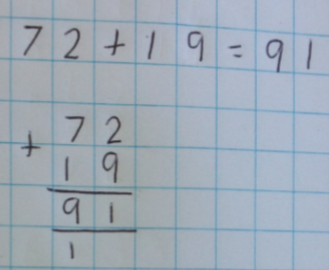 Subtraction of two 2 digit numbers.Subtraction of two 2 digit numbers.Without exchanging: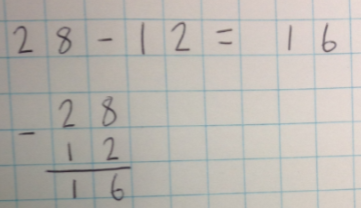 With exchanging (borrowing) a ten: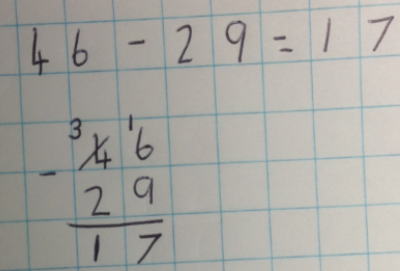 Multiplication: Drawing an array (if they cannot count in either 2’s,5’s or 10’s)Division: Sharing circles ((if they cannot count in either 2’s,5’s or 10’s)5 x 3 or 3 x 5 (the children know how to count in 5’s so this way is easier to count)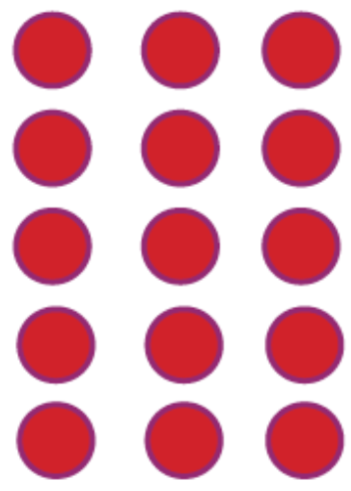 6 ÷ 2 is 6 shared between 2 equal groups.Children can count in their 2’s to find out how many go into 6 or draw sharing circles. 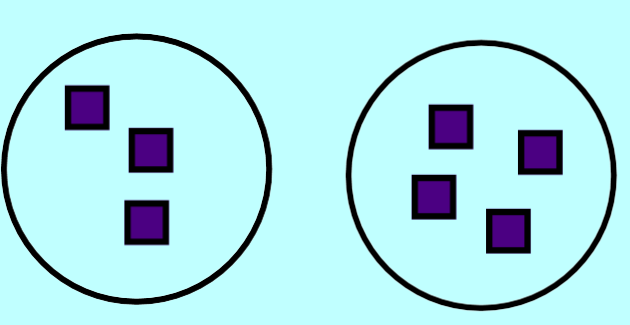 